Ежедневный алгоритм работы классных руководителей, заместителей директора по ВР, социальных педагогов, педагогов - психологов с обучающимися 6-10 классов:1. Ежедневно родители до начала первого урока сообщают классному  руководителю об отсутствии ребенка на уроке (указывают причину).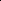 2.Классный руководитель перед первым уроком собирает весь класс на «пятиминутку» на электронной платформе.З.Классный руководитель на «пятиминутке» проверяет присутствие детей, в случае отсутствия ребенка (если родитель (законный представитель) не сообщил до начала первого урока), данную информацию классный руководитель сообщает социальному педагогу, который выясняет причины отсутствия. В случае безрезультатного поиска обучающегося заместитель директора по ВР сообщает информацию специалисту Р(У)ОО, инспектору ОДН и готовит информационное письмо в КДН и ЗП, ЦОБ.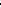 В случае выяснения причин отсутствия ребенка, заместитель директора по ВР немедленно сообщает в Р(У)ОО, ОДН, КДНиЗП, ЦОБ (телефонный звонок).Ежедневно заместитель директора по ВР направляет информацию об отсутствующих детях (по уважительной причине и невыясненным причинам) в течение первого урока Р(У)ОО.Учителя школ ежедневно отмечают присутствие обучающихся на онлайн уроках в электронном журнале; классный руководитель отслеживает присутствие детей на уроках, в случае отсутствия - выясняет причину.Классные руководители после окончания всех уроков проводят еще одну «(пятиминутку» с детьми, отслеживают присутствие, проговаривают расписание на следующий день, выясняют у детей какие трудности испытывали в течение дня (качество связи на уроке, выясняют все ли получили домашнее задание и др.).Классные руководители еженедельно проводят тематические классные часы в соответствии с планом работы. Классным руководителям рекомендуется актуализировать воспитательную работу с классом с учетом интересов детей и запросов родителей.Например: Каждые несколько дней детям можно направлять задания на различные темы в группу. Дети могут присылать классному руководителю в личное сообщение фото-видео отчеты, по которым будет создан видеоролик, который будет транслироваться на классном часе.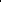 Классным руководителям организовывать разъяснительную работу с родителями (законными представителями) и учащимися по работе с интернетресурсами в безопасном режиме, созданию форумов, групп, блогов, использованию специализированных программ.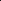 Рекомендуется зарегистрироваться самим в социальных сетях, создавать группы совместно с учащимися, наполняя их интересным содержанием, вовлекая в  полезное для их развития общение.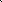  9. Ежедневно заместители директора по ВР, социальные педагоги отслеживают учет присутствия несовершеннолетних, состоящих на различных видах профилактического учета: ВШУ, ОДН, КДН и ЗП, группа риска на пятиминутках, онлайн уроках, их занятость. Информацию направляют в Р(У)ОО до 16.00.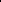 В случае если дети систематически не присутствуют на онлайн-уроках, игнорируют учебу, у ребенка отсутствует контакт с классным руководителем работе привлекаются педагоги-психологи школ. Психологи осуществляют консультирование и сопровождение детей группы риска с помощью индивидуальных онлайн-конференций по телефону, а также направляют рекомендации родителям и детям по электронной почте или мессенджерам. В случае острой необходимости организовать посещение ребенка.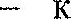 Педагогам-психологам рекомендовано проводить конференции для школьников по темам: «Снятие тревожности у детей», <<Подготовка к ОГЭ и ЕГЭ», «Планирование своего рабочего дня», так же по запросам родителей.Отчет о проведенных конференциях направлять руководителю РМО еженедельно по пятницам до 14ч за подписью директора. Руководителю РМО направлять свод по району в разрезе школ в Р(У)ОО до 17ч.Социально-психологическим службам школ, классным руководителям усилить работу по проведению мониторинга социальных сетей учащихся (особое внимание обращать на то с кем общаются, отмечать, в каких группах состоят, на тематики групп, записи на «стене» несовершеннолетних с суицидальным подтекстом/ депрессивного настроения, пропагандой насилия, порнографической и эротической информации, агрессивных проявлений или наркотического содержания.